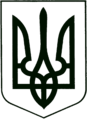 УКРАЇНА
МОГИЛІВ-ПОДІЛЬСЬКА МІСЬКА РАДА
ВІННИЦЬКОЇ ОБЛАСТІВИКОНАВЧИЙ КОМІТЕТ                                                              РІШЕННЯ №216Від 28.07.2022р.                                              м. Могилів-ПодільськийПро фінансово-господарську діяльність Могилів-Подільського міського комунального підприємства «Водоканал»за І півріччя 2022 року	Керуючись ст. 52 Закону України «Про місцеве самоврядування в  Україні», відповідно до рішення виконавчого комітету міської ради від 30.12.2021 року №400 «Про план роботи виконавчого комітету міської ради на 2022 рік», -виконком міської ради ВИРІШИВ:1. Інформацію директора Могилів-Подільського міського комунального підприємства «Водоканал» Виходця П. К. про фінансово-господарську діяльність Могилів-Подільського міського комунального підприємства «Водоканал» за І півріччя 2022 року взяти до відома.2. Директору Могилів-Подільського міського комунального підприємства «Водоканал» Виходцю П.К. постійно проводити роботу для забезпечення прибуткової діяльності і покращення фінансового стану підприємства.3. Контроль за виконанням даного рішення покласти на першого заступника міського голови Безмещука П.О..       Міський голова                                                        Геннадій ГЛУХМАНЮК